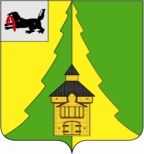 Российская Федерация	Иркутская область	Нижнеилимский муниципальный район	АДМИНИСТРАЦИЯ			ПОСТАНОВЛЕНИЕОт «21»  03   2016 г.  №168г. Железногорск-Илимский«О внесении изменений в постановление администрации Нижнеилимского муниципального района № 515 от 06.06.2011 «Об утверждении положения об официальном информационном сайте МО «Нижнеилимский район»»В целях приведения в соответствие с действующим законодательством о защите информации, в связи с изменением структуры и перечня должностных лиц администрации Нижнеилимского муниципального района, согласно ст. 47 Устава муниципального образования Нижнеилимский район,  ПОСТАНОВЛЯЕТ:Внести следующие изменения в постановление администрации Нижнеилимского муниципального района № 515 от 06.06.2011 «Об утверждении положения об официальном информационном сайте МО «Нижнеилимский район»:Главу 6 читать в следующей редакции:Ответственность за информационное и техническое обеспечение сайта и защиту информации6.1. Ответственность за своевременное размещение, достоверность, полноту и защиту информации, размещаемой на официальном сайте несут должностные лица, указанные в Приложении к положению об официальном информационном сайте МО «Нижнеилимский район».6.2. Консультации по вопросам размещения информации на сайте осуществляет пресс-секретарь администрации Нижнеилимского муниципального района И.Г. Ступина.6.3. Ответственный за заключение договоров на техническое обслуживание официального информационного сайта МО «Нижнеилимский район» – осуществляет пресс-секретарь администрации Нижнеилимского муниципального района И.Г. Ступина.Приложение к положению об официальном информационном сайте МО «Нижнеилимский район» читать в новой редакции: приложение к настоящему постановлению.Данное постановление подлежит опубликованию в периодическом издании «Вестник Думы и администрации Нижнеилимского района» и на официальном сайте администрации Нижнеилимского района.Контроль за исполнением настоящего постановления оставляю за собой. Мэр района                                             М.С. РомановРассылка: в дело-2, отдел ЖКХ, ТиС, должностные лица, ответственные за размещение и защиту информации.А.Ю. Белоусова3-12-65«Приложение к Положению об официальном информационном сайте МО «Нижнеилимский район»«Приложение к Положению об официальном информационном сайте МО «Нижнеилимский район»«Приложение к Положению об официальном информационном сайте МО «Нижнеилимский район»«Приложение к Положению об официальном информационном сайте МО «Нижнеилимский район»Разделы сайта и должностные лица, ответственные за размещение и защиту информации на официальном информационном сайте МО «Нижнеилимский район»Разделы сайта и должностные лица, ответственные за размещение и защиту информации на официальном информационном сайте МО «Нижнеилимский район»Разделы сайта и должностные лица, ответственные за размещение и защиту информации на официальном информационном сайте МО «Нижнеилимский район»Разделы сайта и должностные лица, ответственные за размещение и защиту информации на официальном информационном сайте МО «Нижнеилимский район»Разделы сайта и должностные лица, ответственные за размещение и защиту информации на официальном информационном сайте МО «Нижнеилимский район»Наименования обязательных для заполнения пунктов меню                                              1-го уровняНаименования обязательных для заполнения пунктов меню                                              1-го уровняНаименования обязательных для заполнения  пунктов меню 2-го уровня/ или блоков главной страницыТребования к размещаемой информацииОтветственный за размещение и защиту информацииГЛАВНАЯ СТРАНИЦА1Обращения мэра районаПубличные обращения мэра районаПресс-секретарь администрации района.Ответственный за предоставление графиков приема граждан по личным вопросам: начальник отдела организационной работы и социальной политики.2График приема граждан по личным вопросамГрафик приема граждан по личным вопросам на текущий месяц:Дата и время начала приема, должность и ФИО (полностью) должностного лица, осуществляющего прием граждан по личным вопросам.График приема граждан по личным вопросам на текущий месяц:Дата и время начала приема, должность и ФИО (полностью) должностного лица, осуществляющего прием граждан по личным вопросам.3ИнформацияИнформация для населения4Главные новости Новости администрации района за последний месяц (с указанием даты события, даты размещения информации на сайте).Новости администрации района за последний месяц (с указанием даты события, даты размещения информации на сайте).1Новости——Архив новостей администрации района (с указанием даты события, даты размещения информации на сайте)Пресс-секретарь администрации района.2Новости КГОКа——Новости ОАО "Коршуновский ГОК" (с указанием даты события, даты размещения информации на сайте).Пресс-секретарь администрации района.3Афиша мероприятий——Наименование мероприятияПериод, время проведения мероприятияАдрес проведения мероприятияПресс-секретарь администрации района.Ответственные за предоставление информации:─ Начальник отдела организационной работы и социальной политики.─ Начальник отдела по культуре, спорту и делам молодежи.─ Начальник МУ "Департамент образования".4О районе1Историческая справкаПресс-секретарь администрации района.2СимволикаГерб района, флаг района, гимн районаПресс-секретарь администрации района.5Местное самоуправление1Районная думаИнформация о составе и деятельности районной ДумыПредседатель Думы Нижнеилимского муниципального района2Администрация районаКонтактная информация:─ юридический и физический адрес администрации района;─ контактные телефоны, номера факсов, адреса электронной почты: мэра района, заместителей мэра района, руководителей структурных подразделений администрации района (наименования должностей, ФИО (полностью)).Пресс-секретарь администрации района.3Контрольно-счетная палатаКонтактная информация, информация о деятельности Контрольно-счетной палатыПредседатель КСП4Территориальная избирательная комиссияСостав ТИК, контактная информация, информация о деятельности ТИКПредседатель ТИК6Муниципальные образования——Ссылки на адреса официальных интернет-сайтов городских и сельских поселений Нижнеилимского муниципального районаПресс-секретарь администрации района.7Нормативно-правовые акты (НПА)1Устав МО "Нижнеилимский район"Устав МО "Нижнеилимский район" с последними изменениями и дополнениямиНачальник отдела организационной работы и социальной политики администрации Нижнеилимского муниципального района2Нормативно-правовые акты администрации Нижнеилимского муниципального районаНомер и дата НПА, информация о содержании НПА (о чём), ссылка на полный текст НПАНомер и дата НПА, информация о содержании НПА (о чём), ссылка на полный текст НПА3Проекты нормативно-правовых актов администрации Нижнеилимского муниципального районаДата размещения проекта НПА, информация о содержании проекта НПА (о чём), ссылка на полный текст проекта НПАДата размещения проекта НПА, информация о содержании проекта НПА (о чём), ссылка на полный текст проекта НПА8Бюджет——Контактная информация: наименования должностей, номера контактных телефонов, ФИО (полностью) должностных лиц, информация о деятельности, публичная отчетность финансового управления администрации Нижнеилимского муниципального района.Финансовое управление администрации Нижнеилимского муниципального района9Социально-экономическое развите района1Отдел социально-экономического развития (ОСЭР)Контактная информация: наименование должностей, номера контактных телефонов, ФИО (полностью) должностных лиц отдела социально-экономического развитияНачальник отдела социально-экономического развития администрации Нижнеилимского муниципального района2Комплексное социально-экономическое развитие района─ Комплексная программа социально-экономического развития Нижнеилимского муниципального района;─ Прогноз социально-экономического развития Нижнеилимского муниципального района;─ Положение о порядке разработки прогноза социально-экономического развития Нижнеилимского муниципального района;─ План социально-экономического развития Нижнеилимского муниципального района;─ Обзор социально-экономического развития Нижнеилимского муниципального района.─ Комплексная программа социально-экономического развития Нижнеилимского муниципального района;─ Прогноз социально-экономического развития Нижнеилимского муниципального района;─ Положение о порядке разработки прогноза социально-экономического развития Нижнеилимского муниципального района;─ План социально-экономического развития Нижнеилимского муниципального района;─ Обзор социально-экономического развития Нижнеилимского муниципального района.3Поддержка малого и среднего предпринимательстваИнформация о деятельности администрации района, в сфере поддержки субъектов малого и среднего предпринимательстваИнформация о деятельности администрации района, в сфере поддержки субъектов малого и среднего предпринимательства4Торговля, питание, бытовое обслуживаниеИнформация о деятельности администрации района, в сфере торговли, питания, бытового обслуживания населенияИнформация о деятельности администрации района, в сфере торговли, питания, бытового обслуживания населения5Сельское хозяйствоИнформация о деятельности администрации района, в сфере сельского хозяйства6Статистическая информацияСтатистическая информация7Государственные полномочия в сфере трудаКонтактная информация, информация в сфере труда и оплаты трудаКонсультант по государственному управлению охраной труда10Муниципальное имущество1Департамент по управлению муниципальным имуществом администрации Нижнеилимского муниципального района (ДУМИ)Контактная информация: наименования должностей, номера контактных телефонов, ФИО (полностью) должностных лиц ДУМИ. Информация о деятельности администрации района, в сфере управления муниципальным имуществомНачальник Департамента по управлению муниципальным имуществом администрации Нижнеилимского муниципального района2Извещения о проведении открытых конкурсов, аукционов на право заключения договоров аренды(конкурсная и аукционная документация, протоколы по итогам торгов)Извещения о проведении открытых конкурсов, аукционов на право заключения договоров аренды(конкурсная и аукционная документация, протоколы по итогам торгов)Извещения о проведении открытых конкурсов, аукционов на право заключения договоров аренды(конкурсная и аукционная документация, протоколы по итогам торгов)3Информация о свободных земельных участках4Информация о разграничении имущества между поселениями5Информация о продаже имущества на торгах6Специализированный жилой фонд7Образцы заявления на предоставление муниципальных услуг8Сведения о доходах, расходах9Перечень недвижимого имущества для поддержки субъектов малого и среднего предпринимательстваПеречень недвижимого имущества для поддержки субъектов малого и среднего предпринимательства10Перечень объектов коммунального назначения, в отношении которых планируется заключение концессионных соглашенийПеречень объектов коммунального назначения, в отношении которых планируется заключение концессионных соглашений11Муниципальные программы1Муниципальные программы Перечень муниципальных программ администрации Нижнеилимского муниципального района.Нормативно-правовые акты администрации Нижнеилимского муниципального района о Перечнях муниципальных программ.Начальник отдела социально-экономического развития администрации Нижнеилимского муниципального района2Исполнение муниципальных программОтчетность об исполнении муниципальных программ12Муниципальные услуги1Реестр муниципальных услугСводные, ведомственные, отраслевые реестры муниципальных услуг оказываемых (выполняемых) администрацией Нижнеилимского муниципального района, и подведомственными ей организациями (учреждениями, предприятиями).Нормативно-правовые акты о реестрах муниципальных услуг.Начальник отдела социально-экономического развития администрации Нижнеилимского муниципального района2Административные регламентыАдминистративные регламенты предоставления муниципальных услуг3Проекты административных регламентовПроекты административных регламентов предоставления муниципальных услуг13Отдел организационной работы и социальной политики1Об отделеКонтактная информация: наименования должностей, номера контактных телефонов, ФИО (полностью) должностных лиц отдела организационной работы и социальной политикиНачальник отдела организационной работы и социальной политики администрации Нижнеилимского муниципального района2Организационная работаИнформация о проведении мероприятий, планы, отчетность.3Социальная политикаИнформация по вопросам социальной политики администрации Нижнеилимского муниципального района.Информация по вопросам социальной политики администрации Нижнеилимского муниципального района.4НаграждениеИнформация о награждениях, объявлениях благодарности от имени мэра, администрации Нижнеилимского муниципального района.Информация о награждениях, объявлениях благодарности от имени мэра, администрации Нижнеилимского муниципального района.14Система образования1История образованияИсторическая справка о развитии системы образования в Нижнеилимском районеНачальник МУ "Департамент образования" администрации Нижнеилимского муниципального района2Образовательная сетьОбщая информация о сети образовательных организаций Нижнеилимского муниципального района.Общая информация о сети образовательных организаций Нижнеилимского муниципального района.3Департамент образованияКонтактная информация: наименования должностей, номера контактных телефонов, ФИО (полностью) должностных лиц Департамента образования.Контактная информация: наименования должностей, номера контактных телефонов, ФИО (полностью) должностных лиц Департамента образования.4Деятельность Департамента образованияСсылка на официальный сайт Департамента образования администрации Нижнеилимского муниципального районаСсылка на официальный сайт Департамента образования администрации Нижнеилимского муниципального района15Здравоохранение1Общая информацияКонтактная информация: адреса, наименования должностей, номера контактных телефонов, ФИО (полностью) должностных лиц и структурных подразделений ОГБУЗ «Железногорская ЦРБ».Главный врач ОГБУЗ "ЖЦРБ" (по согласованию)2ВакансииПотребность во врачебных кадрах по Нижнеилимскому району16Культура, спорт и молодежная политика1Об отделеКонтактная информация: наименования должностей, номера контактных телефонов, ФИО (полностью) должностных лиц отдела по культуре, спорт и делам молодежиНачальник отдела по культуре, спорту и делам молодежи администрации Нижнеилимского муниципального района2Профилактика негативных явлений в молодежной средеКонтактные телефоны служб психологической помощи, информация, статьи.3Районный дом культуры "Горняк"Контактная информация: наименования должностей, номера контактных телефонов, ФИО (полностью) должностных лиц РДК "Горняк". Информация.Контактная информация: наименования должностей, номера контактных телефонов, ФИО (полностью) должностных лиц РДК "Горняк". Информация.4Учреждения культуры городских и сельских поселений районаПеречень, контактная информация учреждений культуры городских и сельских поселений района: наименования учреждений, номера контактных телефонов, ФИО (полностью) должностных лиц. Информация.Перечень, контактная информация учреждений культуры городских и сельских поселений района: наименования учреждений, номера контактных телефонов, ФИО (полностью) должностных лиц. Информация.5Библиотечная системаПеречень, контактная информация библиотек городских и сельских поселений района: наименования учреждений, номера контактных телефонов, ФИО (полностью) должностных лиц. Информация.Перечень, контактная информация библиотек городских и сельских поселений района: наименования учреждений, номера контактных телефонов, ФИО (полностью) должностных лиц. Информация.6Музейная деятельностьПеречень, контактная информация музеев городских и сельских поселений района: наименования учреждений, номера контактных телефонов, ФИО (полностью) должностных лиц. Информация.Перечень, контактная информация музеев городских и сельских поселений района: наименования учреждений, номера контактных телефонов, ФИО (полностью) должностных лиц. Информация.7Дополнительное образование детейПеречень, контактная информация учреждений дополнительного образования детей городских и сельских поселений района: наименования учреждений, номера контактных телефонов, ФИО (полностью) должностных лиц. Информация.Перечень, контактная информация учреждений дополнительного образования детей городских и сельских поселений района: наименования учреждений, номера контактных телефонов, ФИО (полностью) должностных лиц. Информация.17ЖКХ, транспорт и связь1Об отделеКонтактная информация: наименования должностей, номера контактных телефонов, ФИО (полностью) должностных лиц отдела ЖКХ, Т и СНачальник отдела жилищно-коммунального хозяйства, транспорта и связи администрации Нижнеилимского муниципального района2Новости ЖКХ, Т и САктуальная информация в сфере жилищно-коммунального хозяйства, транспорта и связиАктуальная информация в сфере жилищно-коммунального хозяйства, транспорта и связи3ГИС ЖКХАктуальная информация о государственной информационной системе жилищно-коммунального хозяйстваАктуальная информация о государственной информационной системе жилищно-коммунального хозяйства4Лицензирование управляющих компаний в сфере управления многоквартирными домамиИнформация о лицензировании управляющих компаний в сфере управления многоквартирными домамиИнформация о лицензировании управляющих компаний в сфере управления многоквартирными домами5Капитальный ремонт многоквартирных домовИнформация по вопросам реализации положений действующего законодательства в части капитального ремонта многоквартирных домовИнформация по вопросам реализации положений действующего законодательства в части капитального ремонта многоквартирных домов6Муниципальный жилищный контроль на межселенных территорияхИнформация об осуществлении муниципального жилищного контроля на межселенных территориях Информация об осуществлении муниципального жилищного контроля на межселенных территориях 7Отопительный периодИнформация о подготовке и ходе отопительного сезона.8ЭнергоснабжениеИнформация по вопросам энергосбережения и повышения энергетической эффективности.Информация по вопросам энергосбережения и повышения энергетической эффективности.9Предприятия коммунального хозяйстваПеречень и контактная информация предприятий жилищно-коммунального хозяйства (наименования, адреса, вид деятельности, ФИО руководителей, номера контактных телефонов/факсов, адреса электронной почты).Перечень и контактная информация предприятий жилищно-коммунального хозяйства (наименования, адреса, вид деятельности, ФИО руководителей, номера контактных телефонов/факсов, адреса электронной почты).10Муниципальные дороги, транспортРеестр муниципальных маршрутов регулярных пассажирских перевозок в границах двух и более поселений Нижнеилимского муниципального района. Актуальная информация в сфере дорожного хозяйства, транспортного сообщения и пассажирских перевозок.Реестр муниципальных маршрутов регулярных пассажирских перевозок в границах двух и более поселений Нижнеилимского муниципального района. Актуальная информация в сфере дорожного хозяйства, транспортного сообщения и пассажирских перевозок.11СвязьАктуальная информация по вопросам связи.18Строительство1Об отделеКонтактная информация: наименования должностей, номера контактных телефонов, ФИО (полностью) должностных лиц сектора строительства Заведующий сектором строительства администрации Нижнеилимского муниципального района2Информация, планы, отчетностьИнформация о деятельности сектора строительства 19Архитектура и градостроительство1Об отделеКонтактная информация: наименования должностей, номера контактных телефонов, ФИО (полностью) должностных лиц отдела архитектуры и градостроительстваНачальник отдела архитектуры и градостроительства администрации Нижнеилимского муниципального района2Информация, планы, отчетностьИнформация о деятельности отдела архитектуры и градостроительства20Природопользование и охрана окружающей среды1КонтактыКонтактная информация: наименования должностей, номера контактных телефонов, ФИО (полностью) должностных лиц осуществляющих полномочия администрации Нижнеилимского муниципального района в части природопользования и охраны окружающей средыНачальник отдела ГОиЧС администрации Нижнеилимского муниципального района2Информация, планы, отчетностьИнформация о деятельности  администрации Нижнеилимского муниципального района в части природопользования и охраны окружающей средыИнформация о деятельности  администрации Нижнеилимского муниципального района в части природопользования и охраны окружающей среды21БЕЗОПАСНОСТЬ1Мобилизационная подготовкаИнформация по мобилизационной подготовке, призыву на военную службу, воинскому учету и бронированию.Консультант  по  мобилизационной   подготовке администрации Нижнеилимского муниципального района2АнтитеррорИнформация о работе антитеррористической комиссии администрации Нижнеилимского муниципального районаНачальник юридического отдела администрации Нижнеилимского муниципального района3Антинаркотическая комиссияИнформация о работе антинаркотической комиссии администрации Нижнеилимского муниципального районаНачальник отдела по культуре, спорту и делам молодежи администрации Нижнеилимского муниципального района22Противодействие коррупции1Документы по муниципальной службеДокументы по муниципальной службеКонсультант по кадрам администрации Нижнеилимского муниципального района2Порядок поступления на муниципальную службуПорядок поступления на муниципальную службу3ВакансииИнформация о вакантных должностях муниципальной службы в администрации Нижнеилимского муниципального района Информация о вакантных должностях муниципальной службы в администрации Нижнеилимского муниципального района 4Сведения о доходах, расходахСведения о доходах, расходах муниципальных служащих администрации Нижнеилимского муниципального районаСведения о доходах, расходах муниципальных служащих администрации Нижнеилимского муниципального района5Антикоррупционная экспертизаЗаключения антикоррупционной экспертизы на нормативно-правовые акты администрации Нижнеилимского муниципального районаНачальник юридического отдела администрации Нижнеилимского муниципального района6Координационный СоветИнформация о работе Координационного Совета по противодействию коррупции при мэре Нижнеилимского районаИнформация о работе Координационного Совета по противодействию коррупции при мэре Нижнеилимского района7Пенсионное обеспечение муниципальных служащихИнформация по вопросам пенсионного обеспечения муниципальных служащихКонсультант по кадрам администрации Нижнеилимского муниципального района23Комиссия по делам несовершеннолетних и защите их прав1Состав КДНиЗПСостав Комиссии по делам несовершеннолетних и защите их прав при администрации Нижнеилимского муниципального района: ФИО (полностью), должности. Контактная информация.Председатель КДН и ЗП при администрации Нижнеилимского муниципального района2Основные направления работыИнформация о работе КДНиЗП3Законодательство о КДНиЗПЗаконодательство о КДНиЗП4Телефоны «ГОРЯЧЕЙ ЛИНИИ»Телефоны служб экстренной психологической помощи, телефоны доверия, телефоны субъектов системы профилактики безнадзорности и правонарушений несовершеннолетних Нижнеилимского районаТелефоны служб экстренной психологической помощи, телефоны доверия, телефоны субъектов системы профилактики безнадзорности и правонарушений несовершеннолетних Нижнеилимского района5ОтчетностьОтчетность о работе КДНиЗП6Обращения с сайтаОкно для ввода обращений в администрацию Нижнеилимского муниципального района: имя отправителя, е-mail отправителя, текст сообщения, защита от автоматических сообщений (информация поступает на адрес электронной почты администрации Нижнеилимского муниципального района).Окно для ввода обращений в администрацию Нижнеилимского муниципального района: имя отправителя, е-mail отправителя, текст сообщения, защита от автоматических сообщений (информация поступает на адрес электронной почты администрации Нижнеилимского муниципального района).24Участие населения1Публичные слушанияОбъявления о проведении публичных слушаний в администрации Нижнеилимского муниципального района: тема публичных, слушаний, время проведения публичных слушаний, адрес проведения публичных слушанийНачальник отдела организационной работы и социальной политики администрации Нижнеилимского муниципального района2Обращения гражданОкно для ввода обращений в администрацию Нижнеилимского муниципального района «Обращение с сайта мэру Нижнеилимского района»: контактное лицо отправителя, адрес отправителя, тема обращения, текст обращения, защита от автоматического заполнения (информация поступает на адрес электронной почты администрации Нижнеилимского муниципального района).Окно для ввода обращений в администрацию Нижнеилимского муниципального района «Обращение с сайта мэру Нижнеилимского района»: контактное лицо отправителя, адрес отправителя, тема обращения, текст обращения, защита от автоматического заполнения (информация поступает на адрес электронной почты администрации Нижнеилимского муниципального района).25Народные инициативы1—Информация о планах и реализации мероприятий "Народных инициатив" Нижнеилимского муниципального районаНачальник отдела социально-экономического развития администрации Нижнеилимского муниципального района26Общественные советы и общества1Общественный совет при мэре Нижнеилимского районаСостав совета, контактная информация, информация о работе Общественного совета при мэре Нижнеилимского районаПредседатель Общественного совета ри мэре Нижнеилимского района2Совет ветерановСостав совета, контактная информация, информация о работе  Совета ветеранов при администрации Нижнеилимского районаПредседатель Совета ветеранов при администрации Нижнеилимского района3Совет женщин Нижнеилимского районаСостав совета, контактная информация, информация о работе  Совета женщин при администрации Нижнеилимского районаПредседатель Совета женщин при администрации Нижнеилимского района27Предоставление субсидий1Об отделеКонтактная информация: наименования должностей, номера контактных телефонов, ФИО (полностью) должностных лиц отдела субсидий администрации Нижнеилимского муниципального районаНачальник отдела субсидий администрации Нижнеилимского муниципального района2УслугиИнформация о государственных и муниципальных услугах, предоставляемых отделом субсидий администрации Нижнеилимского муниципального районаИнформация о государственных и муниципальных услугах, предоставляемых отделом субсидий администрации Нижнеилимского муниципального района3Информация о начисленных субсидияхИнформация о начисленных субсидиях на оплату жилого помещения и коммунальных услуг гражданам  Нижнеилимского  муниципального  района  по  поселениям Информация о начисленных субсидиях на оплату жилого помещения и коммунальных услуг гражданам  Нижнеилимского  муниципального  района  по  поселениям 4Примеры расчета субсидийПримеры расчета субсидий5Нормативно-правовые актыНормативно-правовые акты по вопросам предоставления субсидий28Муниципальные закупки1Об отделеКонтактная информация: наименования должностей, номера контактных телефонов, ФИО (полностью) должностных лиц отдела по регулированию контрактной системы администрации Нижнеилимского муниципального районаНачальник отдела по регулированию контрактной системы администрации Нижнеилимского муниципального района2Закупки Информация о размещении заказов на закупку товаров, работ и услуг администрации Нижнеилимского муниципального района Информация о размещении заказов на закупку товаров, работ и услуг администрации Нижнеилимского муниципального района3Полезные ссылки Информация о семинарах, НПА, разъяснения к нормативно-правовой базе о муниципальных закупках е товаров, работ и услуг Информация о семинарах, НПА, разъяснения к нормативно-правовой базе о муниципальных закупках е товаров, работ и услуг4Общественное обсуждение закупокИнформация по вопросам общественного обсуждения закупок29Муниципальный архив1Об отделеКонтактная информация: наименования должностей, номера контактных телефонов, ФИО (полностью) должностных лиц архивного отдела администрации Нижнеилимского муниципального районаЗаведующая архивным отделом администрации Нижнеилимского муниципального района2Нормативно-правовая базаНормативно-правовые акты об архивном деле3Организациям-сдатчикамИнформация по вопросам формирования и сдачи архивной документации4Обращения гражданОбразцы заявлений, перечни документов, необходимых для предоставления в архивный отдел, информация для гражданОбразцы заявлений, перечни документов, необходимых для предоставления в архивный отдел, информация для граждан5МероприятияО проведении мероприятий в области архивной деятельности6Список фондовИнформация о фондах, числящихся на хранении в архивном отделе7ФотофондИнформация о фотофондах архивного отдела8Муниципальные услуги, предоставляемые в электронном видеИнформация о муниципальных услуг, предоставляемых в электронном виде9Публикации, статьиИсторические справки о развитии архивного дела30Юридический отдел1Об отделеКонтактная информация: наименования должностей, номера контактных телефонов, ФИО (полностью) должностных лиц юридического отдела администрации Нижнеилимского муниципального районаНачальник юридического отдела администрации Нижнеилимского муниципального района2Административные комиссииИнформация о деятельности административных комиссий, действующих при администрации Нижнеилимского муниципального районаИнформация о деятельности административных комиссий, действующих при администрации Нижнеилимского муниципального района31Реализация 210-ФЗ——Информация по вопросам реализации Федерального закона от 27 июля 2010 года № 210-ФЗ "Об организации предоставления государственных и муниципальных услуг" в администрации Нижнеилимского муниципального районаНачальник отдела социально-экономического развития администрации Нижнеилимского муниципального района32Отдел ГОиЧС1Об отделеКонтактная информация: наименования должностей, номера контактных телефонов, ФИО (полностью) должностных лиц отдела ГОиЧС администрации Нижнеилимского муниципального районаНачальник отдела ГОиЧС администрации Нижнеилимского муниципального района2ИнформацияИнформация о деятельности отдела ГОиЧС33Единая диспетчерская служба (ЕДДС)1О службеКонтактная информация: наименования должностей, номера контактных телефонов, ФИО (полностью) должностных лиц ЕДДСНачальник отдела ГОиЧС администрации Нижнеилимского муниципального района2ИнформацияИнформация о деятельности ЕДДС34Территориальная избирательная комиссия (ТИК)——Информация о деятельности ТИК (ссылка на раздел "Нижнеилимская ТИК" на официальном сайте Избирательной комиссии Иркутской области)Председатель Нижнеилимской ТИК35ОМВД РФ по Нижнеилимскому району1РуководствоКонтактная информация: наименования должностей, номера контактных телефонов, ФИО (полностью) должностных лиц отдела МВД России по Нижнеилимскому районуНачальник отдела МВД России по Нижнеилимскому району (по согласованию)2График приема граждан руководством ОМВДГрафик приема граждан руководством отдела МВД России по Нижнеилимскому районуГрафик приема граждан руководством отдела МВД России по Нижнеилимскому району3НовостиИнформация о деятельности отдела МВД России по Нижнеилимскому району4Информация Информация для населения5Мой участковыйКонтактная информация: наименования должностей, номера контактных телефонов, ФИО (полностью) участковых уполномоченных в Нижнеилимском районе, сведения об участкахКонтактная информация: наименования должностей, номера контактных телефонов, ФИО (полностью) участковых уполномоченных в Нижнеилимском районе, сведения об участках6Общественный советИнформация о деятельности общественного совета при отделе МВД России по Нижнеилимскому районуИнформация о деятельности общественного совета при отделе МВД России по Нижнеилимскому району36Занятость и безработица1ОГКУ "Центр занятости населения Нижнеилимского района"Контактная информация: наименования должностей, номера контактных телефонов, ФИО (полностью) должностных лиц ОГКУ "Центр занятости населения Нижнеилимского района"Начальник ОГКУ "Центр занятости населения Нижнеилимского района"2Рынок труда Нижнеилимского районаИнформация о ситуации на рынке труда Нижнеилимского района3Государственные услуги в сфере занятостиИнформация о государственных услугах, оказываемых работодателям и ищущих работу гражданам ОГКУ "Центр занятости населения Нижнеилимского района"Информация о государственных услугах, оказываемых работодателям и ищущих работу гражданам ОГКУ "Центр занятости населения Нижнеилимского района"4Информация для работодателейИнформация для работодателей5Профессиональное обучение безработных гражданИнформация по вопросам профессионального обучения безработных граждан6Регистрация граждан в качестве безработныхПравила регистрации безработных граждан7Занятость инвалидовИнформация по вопросам занятости инвалидов8Занятость молодежиИнформация по вопросам занятости молодежи9Организация общественных и временных работ на территории Нижнеилимского районаИнформация по вопросам организации общественных и временных работ на территории Нижнеилимского районаИнформация по вопросам организации общественных и временных работ на территории Нижнеилимского района10Телефоны "горячей линии"Телефоны служб для лиц, нуждающихся в социальной помощи, телефоны доверия11Новости, информация для населенияНовости ОГКУ ЦЗН Нижнеилимского района, информация для населения37Оценка регулирующего воздействия муниципальных нормативно-правовых актов1УведомленияУведомления о подготовке муниципальных нормативно-правовых актов администрации Нижнеилимского муниципального районаНачальник отдела организационной работы и социальной политики администрации Нижнеилимского муниципального района2Своды предложенийСводы предложений усатников обсуждения муниципальных нормативно-правовых актовСводы предложений усатников обсуждения муниципальных нормативно-правовых актов3Извещения об отказахИзвещения об отказах от подготовки проектов муниципальных нормативно-правовых актовИзвещения об отказах от подготовки проектов муниципальных нормативно-правовых актов4ОтчетыОтчеты об оценке регулирующего воздействия муниципальных нормативно-правовых актовОтчеты об оценке регулирующего воздействия муниципальных нормативно-правовых актов5ЗаключенияЗаключения об экспертизе муниципальных нормативно-правовых актовНачальник отдела социально-экономического развития администрации Нижнеилимского муниципального района6Нормативно-правовая базаНормативно-правовые акты по вопросам оценки регулирующего воздействия муниципальных нормативно-правовых актов администрации Нижнеилимского муниципального района.Нормативно-правовые акты по вопросам оценки регулирующего воздействия муниципальных нормативно-правовых актов администрации Нижнеилимского муниципального района.38Информация——Информация для населенияПресс-секретарь администрации района на основании информации, предоставляемой должностными лицами администрации Нижнеилимского муниципального района, органами государственной власти, общественными организациями39Полезные ссылки——Ссылки на адреса официальных интернет сайтов органов государственной власти, общественных организацийСсылки на адреса официальных интернет сайтов органов государственной власти, общественных организаций